Registration Form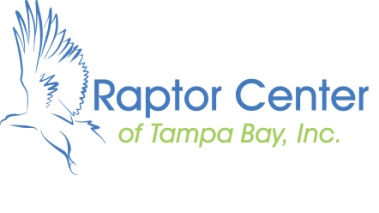 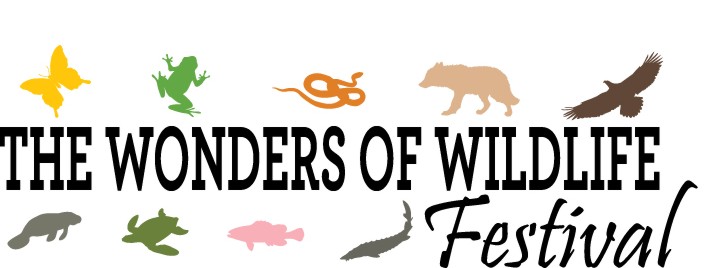 I am a:      Vendor  (selling goods)  $75.00*       Exhibitor (no sales) $25.00            Sponsor Business Name:__________________________________________________________________________Website:___________________________________ Contact Name:_________________________________Email:_________________________________________________ Phone:____________________________Mailing Address: __________________________________________________________________________City: ____________________State: _________Zip:_________________________IMPORTANT INFORMATION:  You can pay by check, PayPal or you can call us with your credit card payment.Booths are approximately 10' x 10'.  Tents, tables and chairs are not provided. You will need to bring your own equipment. This is an outdoor event so there is no power or in-door sites available. Booths are $75.00 if you are selling goods. For Vendors not selling goods or without money exchanging hands booths are $35.00.  If you are a non-profit and you are collecting donations only, the fee is $35.00. Anyone cancelling prior to October 10, 2022 will be charged a $10.00 cancellation fee. After October 10th, there will be no refunds for cancellations.  We will assign booths during the week prior to the event and communicate that via email. *If you were a vendor in our first Wonders of Wildlife Festival, the 2019 rate of $50.00 will apply again for this year's festival. VENDORS: Basic description of items to be sold:__________________________________________________EXHIBITORS: Basic Description of what you will have/offer at your booth: ____________________________________________________________________________________________________________________________________________________________________________________We are a family centered event so we encourage you to have an activity people can participate in.  If you need ideas, contact Nancy Murrah. We will be setting up a Migration Station Activity where people go through 24 "Stops" along a migratory path. If you would like to participate in this activity, it just involves you putting up one of the stops along the way (a 8 1/2 x 11  sign) at your booth. If you would like to participate in this activity check here:    Yes    No __________________________________________________________________________________________PAYMENT INFORMATION: Mail completed registration to : Raptor Center of Tampa Bay, P.O. Box 3638, Brandon, FL 33509Email registration or questions to: Nancy@RaptorCenterofTampa.org     Phone 813-205-1851Check enclosed:     Yes    No 